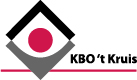 Heerhugowaard, 23 januari 2022.Beste allemaal,Daar gaan we weer of liever gezegd niet. Ondanks dat we bijna allemaal 3 prikken hebben gehad zijn we nog niet vrij om te doen wat we graag willen en zitten we nog steeds thuis. Het is te hopen dat alle nare maatregelen snel worden stop gezet! Zo is er ook nog niets zeker over ons programma van 2022. We moeten het maar van maand tot maand opnieuw bekijken, maar hopelijk wordt er snel meer duidelijk, deze tijd is niet meer leuk.Dat geeft me wel de gelegenheid om even een bedankje te sturen aan al onze bezorgers van de Nestor, mannen en vrouwen, die er toch maar mooi voor zorgen dat U en ik elke maand keurig ons maandblad op de mat krijgen. Soms worden ze nog met een ander klusje opgescheept en dat doet iedereen zonder te mopperen. Hulde aan deze helden! Ontmoetingsdag KBO Noord- Holland.Op 12 mei wordt er weer een ontmoetingsdag gehouden in de koepelkerk in Heiloo. Het programma staat op de achterkant van dit papier. U kunt zich nu alvast opgeven als U belangstelling heeft voor dit thema.Verjaardag.Op 22 februari viert de heer Martin Beemsterboer zijn 85e verjaardag. Wij wensen hem een fijne dag!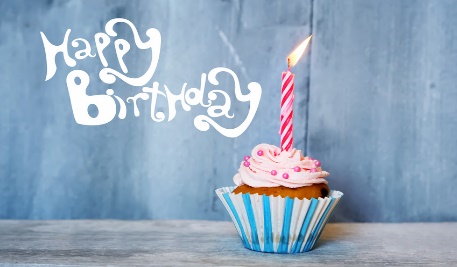 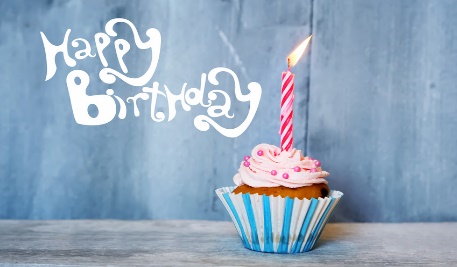 Overleden.Op 22 december 2021 is de heer Dick Molenaar overleden. Wij wensen zijn familie heel veel sterkte toe met dit verlies.Het volgende nummer van de KBO/PCOB magazine verschijnt rond 22 februari 2022.Namens het bestuur, vriendelijke groetenRiny Rijpkema, secetaris.Ontmoetingsdag KBO Noord-Holland“Geloof en Wetenschap in moderne tijden”Na de succesvolle inspiratiedag over de eindigheid van het leven organiseren wij opnieuw een bijeenkomst waarin we als bestuur 
KBO Noord-Holland onze leden weer hopen te ontmoeten. Het thema is dit keer ”geloof en wetenschap”.Over dit thema is de laatste tijd wel het nodige te doen. Wijziging van genetische structuren zodanig dat erfelijke ziektes worden voorkomen; de coronavaccins; robots die steeds meer taken van ons over kunnen nemen; sondes die doordringen tot in de verste uithoeken van het heelal. Hoe verhoudt zich dit alles tot ons geloof in God. Bestaat God nog wel vragen velen zich af. Gaan wij mensen voor God spelen of doen we dat al? Anderzijds zijn deze ontwikkelingen voor anderen juist majeure manifestaties van Gods almacht. Het zijn vragen die we ons stellen. Vragen waar we graag met u over van gedachten willen wisselen op deOntmoetingsdag
‘Geloof en Wetenschap in moderne tijden’

12 mei 2022
Cultuurkoepel te HeilooOp het programma staan 2 boeiende lezingen waarin geloof en wetenschap centraal staan. Na de lunch wordt u uitgenodigd voor gespreksgroepen met verschillende onderwerpen die aansluiten op de lezingen. De dag wordt afgesloten met een drankje en de mogelijkheid om na te praten over deze bijzondere dag.Noteer de datum 12 mei 2022 alvast in uw agenda. Of, nog beter, meldt u alvast aan voor deze Ontmoetingsdag: info@kbonoordholland.nl of telefonisch 023 - 750 51 55.Kosten: Leden van de KBO in Noord-Holland betalen €10,-- voor deelname. Niet-leden betalen €15,--.